Name: _________________________________ Class: ______________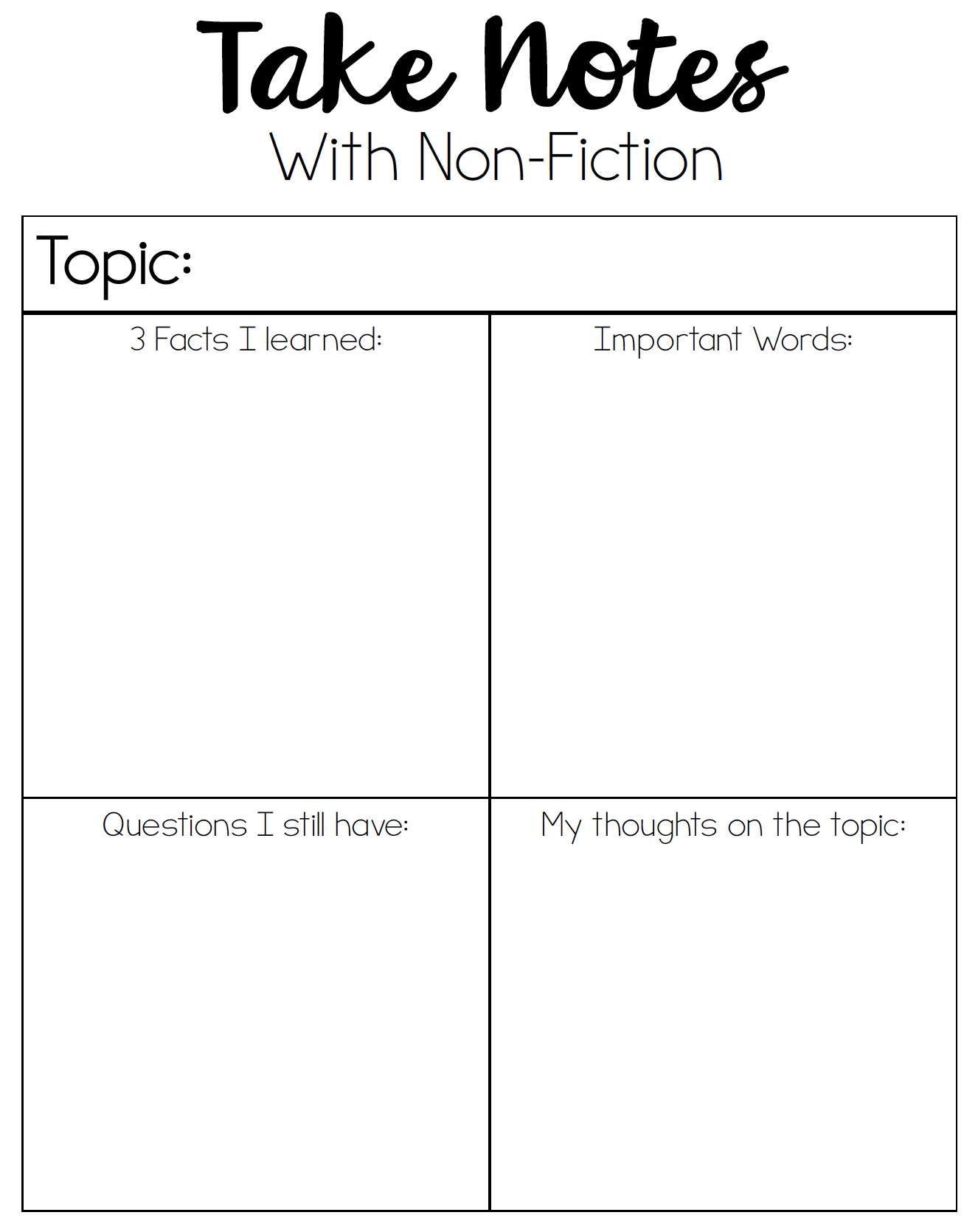 